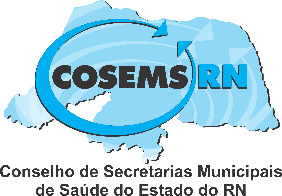 ANEXO 1- CARTILHA RELATO DE EXPERIÊNCIA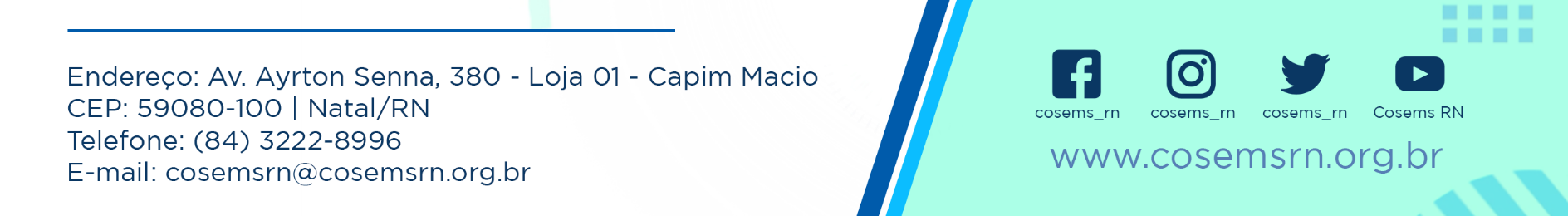 MUNICÍPIO: MUNICÍPIO: SECRETÁRIO DE SAÚDE (A):  SECRETÁRIO DE SAÚDE (A):  PREFEITO (A):PREFEITO (A):TÍTULO: TEMÁTICA: OBJETIVOS: METODOLOGIA: DATA DE REALIZAÇÃO DA EXPERIÊNCIA:RESULTADOS:CONCLUSÃO: NOME COMPLETO E ASSINATURA DO RESPONSÁVEL PELA INSCRIÇÃO DO TRABALHO:  DECLARO SEREM VERDADEIRAS AS INFORMAÇÕES PRESTADAS.